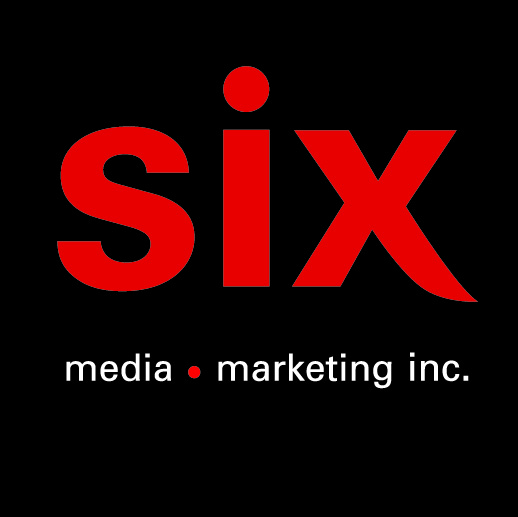 DAVID MYLESMystery – Premier extrait de son 15ième album studio Its Only A Little Loneliness à paraître le 23 septembre
Fort de sa récente victoire aux prix JUNO pour l'album instrumental de l'année pour That Tall Distance, l'auteur-compositeur-interprète originaire de Fredericton David Myles partage « Mystery », premier extrait de son 15e album studio It's Only A Little Loneliness à paraître le 23 septembre. Parmi les nombreuses expressions utilisées à outrance, peu sont aussi exactes que « les contraires s'attirent ». Reconnaître quelque chose de méconnaissable chez un autre être humain nous attire vers lui, nous incite invariablement à sonder ses profondeurs - dans une certaine mesure. Avec l’extrait « Mystery », Myles se retrouve face à face avec une conquête potentielle dont l'étrangeté pique sa curiosité.Sur un groove doux accompagné par une guitare pedal-steel plaintive, il plaide en faveur de laisser planer un certain mystère, laissant “Friday night, cheap wine, and neon lights” préparer le terrain pour embrasser la tension magnétique entre un garçon de la campagne et une fille de la ville - qui se développe. « Didn’t wanna understand you, there was something in the way…Your mystery worked on me » . « C'est une chanson sur la fréquence à laquelle ce sont les choses que nous ne comprenons pas, à propos de quelque chose ou de quelqu'un, qui nous en rapprochent. Le mystère peut nous faire revenir pour toujours » explique David.Sur son nouvel album, David Myles s'impose comme un explorateur - de chemins, de nouvelles expressions sonores, de Dieu. Les réponses concrètes, cependant, lui échappent de la même manière qu'elles nous échappent. Toute cette recherche révèle cependant une conclusion claire : nous sommes liés les uns aux autres.« C'est le genre de chose qu'on se dit quand on se sent un peu déprimé : It's Only A Little Loneliness » dit Myles à propos du titre de l'album. « Mais en même temps, vous savez, c'est en fait une grosse affaire. C'est écrasant. Vous essayez de vous dire que ce n'est pas grave, mais cela semble assez fondamental. Et vous vous rendez compte que finalement « J'ai besoin de gens. J'ai besoin d'une communauté. J'ai besoin de mes amis. J'ai besoin de ma famille »CRÉDITSComposition & réalisation: David Myles and Joshua Van Tassel 
Mix: Joshua Van Tassel
Mastering: Gavin Gardiner at All Day Coconut Studios
David Myles - Voix, Trompette, Guitare électrique
Reeny Smith - Voix
Haliey Smith - Voix
Joshua Van Tassel – Batterie, percussions
Dean Drouillard - Basse
Leith Fleming-Smith - Clavier
Asa Brosius - Pedal SteelSource : Little Tiny RecordsInformation : Simon Fauteux